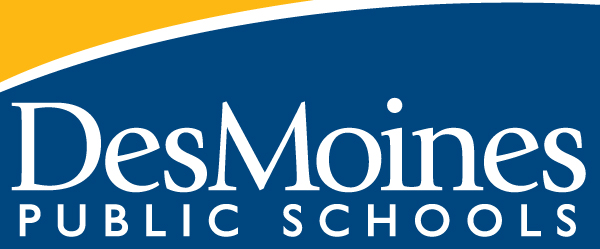 Music Appreciation 2018-2019Overview of Learning Goals 	page 2Topic 1: Technique	page 3Topic 2: Rehearsal Skills  	page 4Topic 3: Presentation 	page 5Topic 4: Literacy 	page 6Topic 5: Responding  	page 7grading.dmschools.org 	performingarts.dmschools.orgOverview of Learning Goals Topic 1: Technique  Topic 2: Rehearsal Skills   Topic 3: Presentation  Topic 4: Literacy Topic 5: Responding TechniqueRehearsal SkillsPresentation Literacy Responding7th GradeA: Matches pitch and/or accurately plays instruments independently.B: Develops a strategy to improve technique.A: Self-critique focal point.B: Critique self-awareness.A: Performs using technical knowledge and skills with artistic intent to achieve sustained communication with the audience. 3B: Self –critiques performances. A: Navigates an octavo.B: Analyzes combinations of…  tied notes dotted half notes and restsdotted quarter notes and restseighth notes and restssixteenth notes in fours…in order to count and perform music in simple metersA: Evaluating elements in music.8th GradeA: Matches pitch and/or accurately plays instruments independently.B: Develops a strategy to improve technique.A: Self-critique focal point.B: Critique self-awareness.A: Demonstrate an understanding of technical knowledge and skills to collaboratively and safely create performances using musical context to achieve communication with the audience.3A: Navigates an octavo.3B: Analyzes combinations of rhythms in order to count and perform music in simple and compound meters.A: Evaluating elements in music.4-Exceding3-Meeting2-Developing7th GradeModeling at a level above learning target.3A: Matches pitch and/or accurately plays instruments independently.3B: Develops a strategy to improve technique.2A: Demonstrates knowledge of sound production.2B: Demonstrates proper technique.8th GradeModeling at a level above learning target. 3A: Matches pitch and/or accurately plays instruments independently.3B: Develops a strategy to improve technique.2A: Demonstrates knowledge of sound production.2B: Demonstrates proper technique.PhaseKey ….7th GradeStudents 8th GradeStudents\yt
4-Exceding3-Meeting2-Developing7th GradeModeling at a level above the learning target.  3A: Self-critique focal point.3B: Critique self-awareness.2A: Demonstrate focal point.2B: Demonstrates self-awareness.8th GradeModeling at a level above the learning target.  3A: Self-critique focal point.3B: Critique self-awareness.2A: Demonstrate focal point.2B: Demonstrates self-awareness.PhaseKey ….7th GradeStudents 8th GradeStudents4-Exceding3-Meeting2-Developing7th GradeModeling at a level above the learning target.  3A: Performs using technical knowledge and skills with artistic intent to achieve sustained communication with the audience. 3B: Self –critiques performances. 2A: Performs using technical knowledge and skills.2B: Describes successful performance etiquette.8th GradeModeling at a level above the learning target.  3A: Demonstrate an understanding of technical knowledge and skills to collaboratively and safely create performances using musical context to achieve communication with the audience.2A: Demonstrate an understanding of technical knowledge and skills to collaboratively and safely create performances using musical context to achieve communication with the audience, with assistance.PhaseKey ….7th GradeStudents 8th GradeStudents4-Exceding3-Meeting2-Developing7th GradeIdentify, count, and perform rhythms above learning target. Identifies and defines terminology, notation and symbols above learning target.3A: Navigates an octavo.3B: Analyzes combinations of…tied notesdotted half notes and restsdotted quarter notes and restseighth notes and restssixteenth notes in fours…in order to count and perform music in simple meters2A.1: Identify and define applicable tempo markings.2A.2: Identify and define applicable navigation markings.2B: identify and define applicable duration symbols.8th GradeIdentify, count, and perform rhythms above learning target. Identifies and defines terminology, notation and symbols above learning target.3A: Navigates an octavo.3B: Analyzes combinations of rhythms in order to count and perform music in simple and compound meters.2A.1: Identify and define applicable tempo markings.2A.2: Identify and define applicable navigation markings.2B: identify and define applicable duration symbols.PhaseKey ….7th GradeStudents 8th GradeStudents4-Exceding3-Meeting2-Developing7th GradeModeling at a level above the learning target.  3A: Evaluating elements in music.2A: Describes connections between art forms.   8th GradeDescribes connections between art forms.   3A:Evaluating elements in music.2A: Describes connections between art forms.   PhaseKey ….7th GradeStudents 8th GradeStudents\yt
